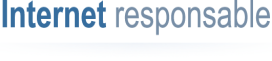 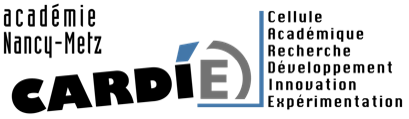 La présente demande est destinée à recueillir le consentement et les autorisations nécessaires dans le cadre du projet spécifié ci-dessous, étant entendu que les objectifs de ce projet ont été préalablement expliqués au majeur.Désignation du projet audiovisuelProjet pédagogique concerné (désignation sommaire) : remplacer par le nom du projet Nom et adresse de l’établissement : ministère de l’Éducation Nationale, rectorat académie de Nancy-Metz, remplacer par le nom de l’établissement ou de l’école et son adresse.Titre de l’œuvre, si applicable : remplacer par le titre de la réalisation.Modes d’exploitation envisagésAutorisation du majeurVu le Code civil, en particulier son article 9, sur le respect de la vie privée,Vu le Code de la propriété intellectuelle,	La présente autorisation est soumise à votre signature, pour la fixation sur support audiovisuel et la publication de votre image et/ou de votre voix dans le cadre du projet désigné au paragraphe 1 et pour les modes d’exploitation désignés au paragraphe 2.L’enregistrement de votre image/votre voix sera réalisé sous l’autorité de 
(nom du producteur ou du bénéficiaire de l’autorisation/statut juridique/adresse) : remplacer par le nom de l’établissement scolaire ou de l’école et celui de l’intervenant s’il est extérieur.L’enregistrement aura lieu le remplacer par le lieu et la date de captation.Le producteur de l’œuvre audiovisuelle créée ou le bénéficiaire de l’enregistrement exercera l’intégralité des droits d’exploitation attachés à cette œuvre/cet enregistrement. L’œuvre/l’enregistrement demeurera sa propriété exclusive. Le producteur/le bénéficiaire de l’autorisation, s’interdit expressément de céder les présentes autorisations à un tiers.Il s’interdit également de procéder à une exploitation illicite, ou non prévue ci-avant, de l’enregistrement de votre image et/ou de votre voix susceptible de porter atteinte à votre dignité, votre réputation ou à votre vie privée et toute autre exploitation préjudiciable selon les lois et règlements en vigueur.Dans le contexte pédagogique défini, l’enregistrement ne pourra donner lieu à aucune rémunération ou contrepartie sous quelque forme que ce soit. Cette acceptation expresse est définitive et exclut toute demande de rémunération ultérieure.Je soussigné(e) (prénom, nom)………………………………………………………........................................... déclare être majeur(e) - mineur(e) émancipé(e)	(rayez la mention inutile)
Je reconnais être entièrement investi(e) de mes droits personnels. Je reconnais expressément n’être lié(e) par aucun contrat exclusif pour l’utilisation de mon image et/ou de ma voix, voire de mon nom.Je reconnais avoir pris connaissance des informations ci-dessus et donne mon accord pour la fixation et l’utilisation de mon image et/ou de ma voix, dans le cadre exclusif du projet exposé ci-avant :	 OUI 	 NONFait en autant d’originaux que de signataires.SupportDuréeÉtendue de la diffusionPrix En ligne10 ans Internet (monde entier)  Extranet	 IntranetPrécisez le(s) site(s) : ac-nancy-metz.fr / cardie.ac-nancy-metz.fr / pedagogie.ac-nancy-metz.fr / sites de l’Éducation Nationale, remplacer si nécessaire par l’adresse du site de l’établissement ou de l’école/ Projection collective10 ans Pour un usage collectif dans des classes  Autres usages institutionnels à vocation éducative, de formation ou de recherche Usages de communication externe de l’institution/ Autre (précisez)10 ansPages des médias sociaux des sites ci-dessus (YouTube / Dailymotion / Twitter)/Fait à :	…………………………………..… Signature du majeur ou du mineur émancipé :Le (date) :	…………………………………..…